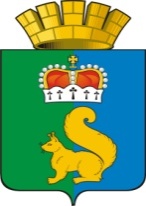 ПОСТАНОВЛЕНИЕАДМИНИСТРАЦИИ ГАРИНСКОГО ГОРОДСКОГО ОКРУГА03.05.2023                                                   № 67п.г.т. ГариО внесении изменений в муниципальную   программу «Капитальный ремонт общего имущества в многоквартирных домах на территории Гаринского городского округа на 2022-2027 годы», утвержденную постановлением администрации Гаринского городского округа от 31.08.2021 № 310В соответствии с Федеральным законом от 06 октября 2003г № 131-ФЗ «Об общих принципах организации местного самоуправления в Российской Федерации», Решением Думы Гаринского городского округа от  18.04.2023 года № 52/12 «О внесении изменений в решение Думы Гаринского городского округа от 15.12.2022 года № 24/5 «О бюджете Гаринского городского  округа на 2023 год и плановый период 2024 и 2025 годов», руководствуясь ст.28 Устава Гаринского городского округа  ПОСТАНОВЛЯЮ:Внести в муниципальную программу «Капитальный ремонт общего имущества в многоквартирных домах на территории Гаринского городского округа на 2022 - 2027 годы», утвержденную постановлением администрации Гаринского городского округа от 31.08.2021 № 310 следующие изменения:1.1.В паспорте в таблице строку «Объемы финансирования муниципальной программы по годам реализации» изложить в следующей редакции:         2.  Приложение №2 «План мероприятий по выполнению муниципальной программы на 2022-2027 годы» изложить в новой редакции (Приложение №1).        3.    Настоящее постановление обнародовать (опубликовать).Глава Гаринского городского округа                                                          С.Е. ВеличкоПриложение №1к постановлению администрации  Гаринского городского округа  от 03.05.2023г. № 67 Приложение 2 
к Муниципальной программе 
«Капитальный ремонт общего
имущества в многоквартирных домах
на территории Гаринского городского округа на 2022 - 2027 годы»ПЛАНМЕРОПРИЯТИЙ ПО ВЫПОЛНЕНИЮ МУНИЦИПАЛЬНОЙ ПРОГРАММЫ"КАПИТАЛЬНЫЙ РЕМОНТ ОБЩЕГО ИМУЩЕСТВА В МНОГОКВАРТИРНЫХ ДОМАХ НА ТЕРРИТОРИИ ГАРИНСКОГО ГОРОДСКОГООКРУГА НА 2022 - 2027 ГОДЫ»Объемы финансирования муниципальной программы по годам реализации, тыс.рублейВсего: 3565,714 тыс. рублей, в том числе:2022 год – 1629,901 тыс. рублей;2023 год – 1603,201 тыс. рублей;2024 год – 83,153 тыс. рублей;2025 год – 83,153 тыс. рублей;2026 год – 83,153 тыс. рублей;2027 год – 83,153 тыс. рублейиз них:местный бюджет:3565,714 тыс. рублейN строкиНаименование мероприятия/ Источники расходов на финансированиеОбъем расходов на выполнение мероприятия за счет всех источников ресурсного обеспечения, тыс. рублейОбъем расходов на выполнение мероприятия за счет всех источников ресурсного обеспечения, тыс. рублейОбъем расходов на выполнение мероприятия за счет всех источников ресурсного обеспечения, тыс. рублейОбъем расходов на выполнение мероприятия за счет всех источников ресурсного обеспечения, тыс. рублейОбъем расходов на выполнение мероприятия за счет всех источников ресурсного обеспечения, тыс. рублейОбъем расходов на выполнение мероприятия за счет всех источников ресурсного обеспечения, тыс. рублейОбъем расходов на выполнение мероприятия за счет всех источников ресурсного обеспечения, тыс. рублейОбъем расходов на выполнение мероприятия за счет всех источников ресурсного обеспечения, тыс. рублейОбъем расходов на выполнение мероприятия за счет всех источников ресурсного обеспечения, тыс. рублейНомера целевых показателей, на достижение которых направлены мероприятияНомера целевых показателей, на достижение которых направлены мероприятияN строкиНаименование мероприятия/ Источники расходов на финансированиевсеговсего202220222023202420252026202712334456789101ВСЕГО ПО МУНИЦИПАЛЬНОЙ ПРОГРАММЕ, В ТОМ ЧИСЛЕ3 565,7143 565,7141629,9011629,9011603,20183,15383,15383,15383,153x2федеральный бюджет000000000x3областной бюджет000000000x4местный бюджет3 565,7143 565,7141629,9011629,9011603,20183,15383,15383,15383,153x5внебюджетные источники000000000x6Капитальные вложения000000000x7федеральный бюджет000000000x8областной бюджет000000000x9местный бюджет000000000x10внебюджетные источники000000000x11Научно-исследовательские и опытно-конструкторские работы000000000x12федеральный бюджет000000000x13областной бюджет000000000x14местный бюджет000000000x15внебюджетные источники000000000x16Прочие нужды3 565,7143 565,7141629,9011629,9011603.20183,15383,15383,15383,153x17федеральный бюджет000000000x18областной бюджет000000000x19местный бюджет3 565,7143 565,7141629,9011629,9011603,20183,15383,15383,15383,153x20внебюджетные источники000000000x211. Капитальные вложения1. Капитальные вложения1. Капитальные вложения1. Капитальные вложения1. Капитальные вложения1. Капитальные вложения1. Капитальные вложения1. Капитальные вложения1. Капитальные вложения1. Капитальные вложения1. Капитальные вложения22Всего по направлению "Капитальные вложения", в том числе000000000x23федеральный бюджет000000000x24областной бюджет000000000x25местный бюджет000000000x26внебюджетные источники000000000x271.1. Бюджетные инвестиции в объекты капитального строительства1.1. Бюджетные инвестиции в объекты капитального строительства1.1. Бюджетные инвестиции в объекты капитального строительства1.1. Бюджетные инвестиции в объекты капитального строительства1.1. Бюджетные инвестиции в объекты капитального строительства1.1. Бюджетные инвестиции в объекты капитального строительства1.1. Бюджетные инвестиции в объекты капитального строительства1.1. Бюджетные инвестиции в объекты капитального строительства1.1. Бюджетные инвестиции в объекты капитального строительства1.1. Бюджетные инвестиции в объекты капитального строительства1.1. Бюджетные инвестиции в объекты капитального строительства28Бюджетные инвестиции в объекты капитального строительства, всего, в том числе00000000029федеральный бюджет00000000030областной бюджет00000000031местный бюджет00000000032внебюджетные источники000000000331.2. Иные капитальные вложения1.2. Иные капитальные вложения1.2. Иные капитальные вложения1.2. Иные капитальные вложения1.2. Иные капитальные вложения1.2. Иные капитальные вложения1.2. Иные капитальные вложения1.2. Иные капитальные вложения1.2. Иные капитальные вложения1.2. Иные капитальные вложения1.2. Иные капитальные вложения34, всего, из них:00000000035федеральный бюджет00000000036областной бюджет00000000037местный бюджет00000000038внебюджетные источники000000000392. Научно-исследовательские и опытно-конструкторские работы2. Научно-исследовательские и опытно-конструкторские работы2. Научно-исследовательские и опытно-конструкторские работы2. Научно-исследовательские и опытно-конструкторские работы2. Научно-исследовательские и опытно-конструкторские работы2. Научно-исследовательские и опытно-конструкторские работы2. Научно-исследовательские и опытно-конструкторские работы2. Научно-исследовательские и опытно-конструкторские работы2. Научно-исследовательские и опытно-конструкторские работы2. Научно-исследовательские и опытно-конструкторские работы2. Научно-исследовательские и опытно-конструкторские работы40Всего по направлению "Научно-исследовательские и опытно-конструкторские работы", в том числе000000000x41федеральный бюджет000000000x42областной бюджет000000000x43местный бюджет000000000x44внебюджетные источники000000000x453. Прочие нужды3. Прочие нужды3. Прочие нужды3. Прочие нужды3. Прочие нужды3. Прочие нужды3. Прочие нужды3. Прочие нужды3. Прочие нужды3. Прочие нужды3. Прочие нужды46Всего по направлению "Прочие нужды", в том числе3 565,7143 565,7141629,9011629,9011603,20183,15383,15383,15383,153x47федеральный бюджет000000000x48областной бюджет000000000x49местный бюджет3 565,7143 565,7141629,9011629,9011603,20183,15383,15383,15383,153x50внебюджетные источники000000000x51Мероприятие 1: Проведение работ по капитальному или выборочному капитальному ремонту многоквартирных домов (Включая подготовку смет, проектно - сметной документации проведение технического надзора), в том числе:3 066,7963 066,7961546,748; 1546,748; 1 520,04800001.1.1.52Реконструкция (модернизация)  системы водоотведения (ул. Промысловая 14; 16);00001.1.1.53Ремонт системы электроснабжения (ул. Промысловая,  д. 14)00001.1.1.54Ремонт системы водоснабжения (ул. Промысловая,  д. 16 и д. 14)0001.1.1.55Реконструкция (модернизация) системы теплоснабжения (ул. Промысловая д. 16 и д. 14);00001.1.1.56Ремонт фасада (ул. Промысловая д. 16 и д. 14);Ремонт фасада (ул. Промысловая д. 16 и д. 14);0001.1.1.57Ремонт подъездов (ул. Промысловая д. 16 и д. 14);.Ремонт подъездов (ул. Промысловая д. 16 и д. 14);.0001.1.1.57.1- На проведение работ  по установке системы канализации МКД ул. Промысловая, д.16- На проведение работ  по установке системы канализации МКД ул. Промысловая, д.16 3 066,796 3 066,7961546,7481 520,04800001.1.1.58местный бюджетместный бюджет 3 066,796 3 066,7961546,7481 520,048000059Мероприятие 2:  Взносы на капитальный ремонт жилых и нежилых помещений в многоквартирных домах, находящихся в муниципальной собственности.Мероприятие 2:  Взносы на капитальный ремонт жилых и нежилых помещений в многоквартирных домах, находящихся в муниципальной собственности.498,918498,91883,15383,15383,15383,15383,15383,1531.1.2.60местный бюджетместный бюджет498,918498,91883,15383,15383,15383,15383,15383,1531.1.2.